1. Общие положения.1.1.	Настоящее Положение устанавливает порядок создания, организации работы,принятия    решений    Комиссии    по    урегулированию    споров    между    участникамиобразовательныхотношений(далее - Комиссия) в государственном бюджетном профессиональном образовательном учреждении Ростовской области «Таганрогский техникум строительной индустрии и технологий» (далее ГБПОУ РО «ТТСИиТ» или  техникум).1.2.	Комиссия создается в соответствии со статьей 45 Федерального законаот 29.12.2012 № 273-ФЗ «Об образовании в Российской Федерации» в целяхурегулирования     разногласиймежду участникамиобразовательных отношений ГБПОУ РО «ТТСИиТ»   по вопросам реализации права на образование, в том числе в случаях возникновения конфликта интересов педагогического работника, применения локальных нормативных актов, обжалования решений о применении к обучающимся дисциплинарного взыскания.1.3.	Комиссия в своей деятельности руководствуется Конституцией РоссийскойФедерации, Федеральным законом от 29.12.2012 № 273-ФЗ «Об образовании в Российской
Федерации», Федеральным законом от 24.07.1998 №124-ФЗ «Об основных гарантиях прав
ребенка в Российской Федерации» и иными нормативными правовыми актами Российской
Федерации.1.4.	К участникам образовательных отношений относятся: обучающиеся, родители(законные представители) несовершеннолетних обучающихся, педагогические работники
и их представители, техникум.2. Порядок создания и организация работы Комиссии.2.1.	Комиссия   создается   в   составе   шести   человек   по   три представителя, родителей (законных представителей)обучающихся, работников техникума.Представители от родителей (законных представителей) обучающихся избираются на Собрании родителей.2.3.	Представители от работников техникума избираютсяна Общем собрании работников ГБПОУ РО «ТТСИиТ».2.4.	Положение о Комиссии и ее состав утверждается приказом директора техникума.Директор ГБПОУ РО «ТТСИиТ»  не может входить в состав Комиссии.2.5.	Срок полномочий Комиссии составляет 1 год. По окончании срока полномочий
Комиссии члены Комиссии не могут быть переизбраны на очередной срок.2.6.	Досрочное прекращение полномочий члена Комиссии осуществляется
в следующих случаях:- на основании личного заявления члена Комиссии об исключении из его состава;- в случае отчисления из техникума обучающегося, родителем (законным представителем) которого является член Комиссии;- в случае завершения обучения в техникуме обучающегося, родителем (законным представителем) которого является член Комиссии;- в случае увольнения работника техникума - члена Комиссии;- в случае отсутствия члена Комиссии на заседаниях Комиссии более трех раз - на основании решения большинства членов Комиссии.       2.7.Члены Комиссии осуществляют свою деятельность на безвозмездной основе.Заседание Комиссии считается правомочным, если на нем присутствует не менее одного представителя от указанных в пункте 2.1 настоящего Положения.       2.9.Первое заседание Комиссии проводится в течение трех рабочих дней с момента утверждения состава Комиссии.На первом заседании Комиссии избирается председатель и секретарь Комиссии путем открытого голосования большинством голосов из числа членов Комиссии.2.11.	Руководство Комиссией осуществляет председатель Комиссии. Секретарь
Комиссии ведет протокол заседания Комиссии, который хранится в техникуме три года.2.12.	Заседания Комиссии проводятся по мере необходимости. Решениео проведении заседания Комиссии принимается председателем Комиссии на основанииписьменного обращения участника образовательных отношений (далее - обращение)в Комиссию, не позднее трех рабочих дней с момента поступления указанного обращенияв Комиссию.2.13.	В обращении в обязательном порядке указываются фамилия, имя, отчестволица, подавшего обращение; почтовый адрес, по которому должно быть направленорешение Комиссии; факты и события, нарушившие права участников образовательныхотношений; время и место их совершения; личная подпись и дата. К обращению могутбыть приложены документы или иные материалы подтверждающие указанныенарушения. Анонимные обращения Комиссией не рассматриваются.Обращение регистрируется секретарем Комиссии в журнале регистрации поступивших обращений.2.14.	Комиссия принимает решения не позднее тридцати календарных дней
с момента поступления обращения в Комиссию.3. Порядок принятия решений Комиссии.3.1.	Все члены Комиссии при принятии решения обладают равными правами.Комиссия принимает решение простым большинством голосов членов, присутствующих
на заседании Комиссии.3.2.	В решении Комиссии должно быть указано: состав Комиссии; место принятияКомиссией решения; участники образовательных отношений, их пояснения; предметобращения; доказательства, подтверждающие или опровергающие нарушения; выводыКомиссии; ссылки на нормы действующего законодательства, на основании которыхКомиссия приняла решение; сроки исполнения решения Комиссии, а также сроки порядок обжалования решения Комиссии.3.3.	Решение Комиссии подписывается всеми членами Комиссии,присутствовавшими на заседании.3.4.	Решение Комиссии обязательно для исполнения всеми участникамиобразовательных отношений и подлежит исполнению в сроки, предусмотренныеуказанным решением.3.5.	Решение Комиссии может быть обжаловано в порядке, установленномдействующим законодательством.4. Права и обязанности Комиссии:4.1.	Комиссия вправе приглашать на заседания и заслушивать участниковобразовательных отношений, имеющих отношение к фактам и событиям, указаннымв обращении, а также запрашивать необходимые документы и материалы дляобъективного и всестороннего рассмотрения обращения.Неявка указанных лиц на заседание Комиссии либо их отказ от дачи пояснений, документов и материалов не являются препятствием для рассмотрения обращения или информации по существу.4.2.	Комиссия обязана рассматривать обращение и принимать решение всоответствии с действующим законодательством, в сроки, установленные настоящим
Положением.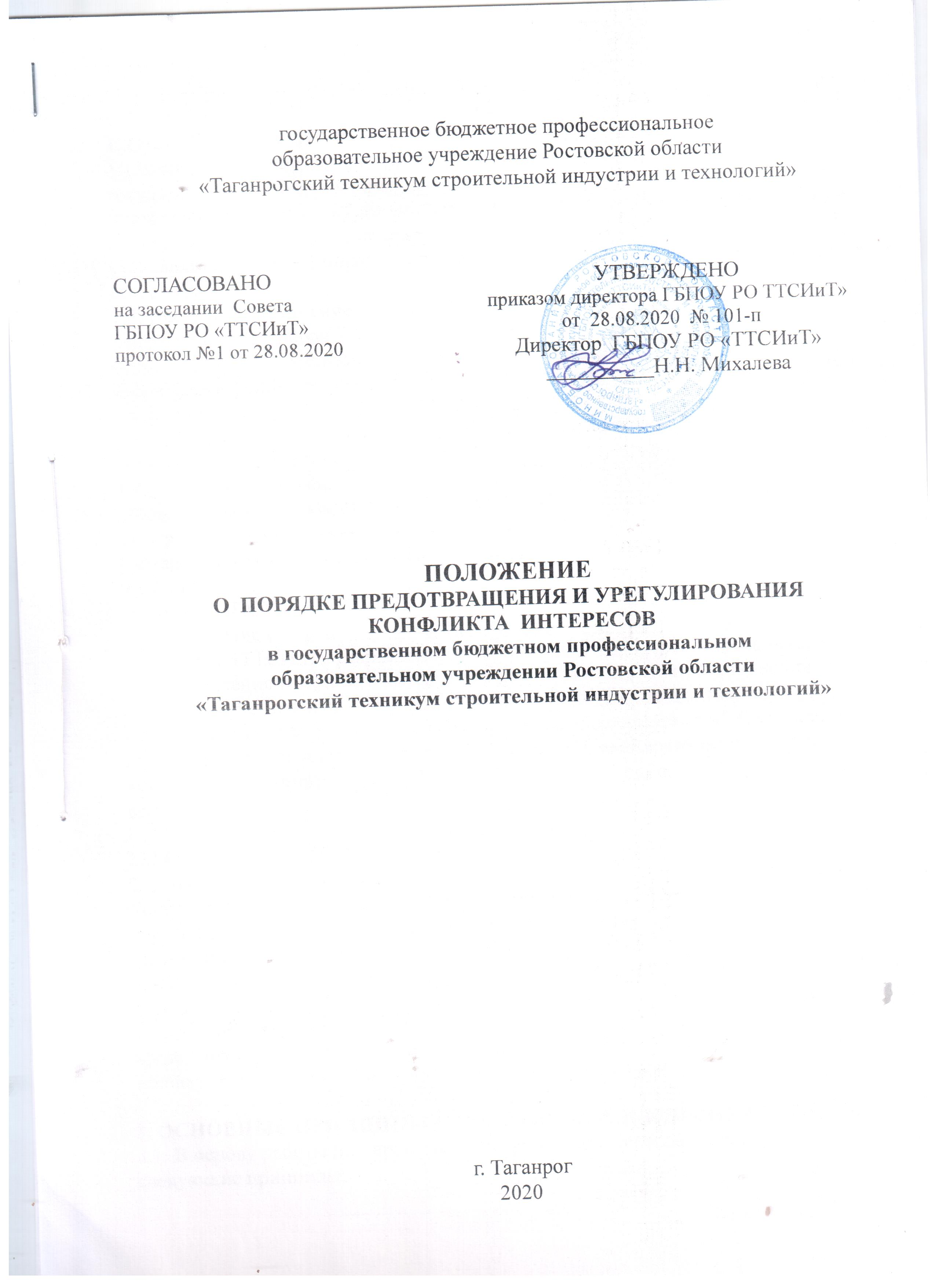 